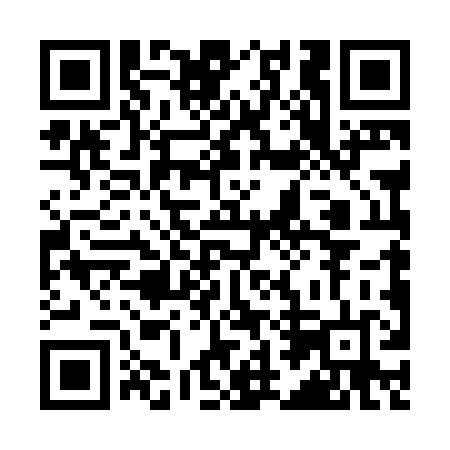 Ramadan times for Couderay, Wisconsin, USAMon 11 Mar 2024 - Wed 10 Apr 2024High Latitude Method: Angle Based RulePrayer Calculation Method: Islamic Society of North AmericaAsar Calculation Method: ShafiPrayer times provided by https://www.salahtimes.comDateDayFajrSuhurSunriseDhuhrAsrIftarMaghribIsha11Mon6:036:037:241:154:297:077:078:2812Tue6:016:017:221:154:297:087:088:3013Wed5:595:597:211:144:307:097:098:3114Thu5:575:577:191:144:317:117:118:3215Fri5:555:557:171:144:327:127:128:3416Sat5:535:537:151:144:337:137:138:3517Sun5:515:517:131:134:337:157:158:3718Mon5:495:497:111:134:347:167:168:3819Tue5:475:477:091:134:357:177:178:4020Wed5:455:457:071:124:367:197:198:4121Thu5:435:437:051:124:367:207:208:4322Fri5:415:417:031:124:377:217:218:4423Sat5:395:397:011:124:387:237:238:4624Sun5:375:376:591:114:397:247:248:4725Mon5:345:346:581:114:397:257:258:4826Tue5:325:326:561:114:407:277:278:5027Wed5:305:306:541:104:417:287:288:5228Thu5:285:286:521:104:417:297:298:5329Fri5:265:266:501:104:427:307:308:5530Sat5:245:246:481:094:437:327:328:5631Sun5:225:226:461:094:437:337:338:581Mon5:205:206:441:094:447:347:348:592Tue5:175:176:421:094:447:367:369:013Wed5:155:156:401:084:457:377:379:024Thu5:135:136:381:084:467:387:389:045Fri5:115:116:371:084:467:407:409:066Sat5:095:096:351:074:477:417:419:077Sun5:075:076:331:074:477:427:429:098Mon5:045:046:311:074:487:447:449:109Tue5:025:026:291:074:497:457:459:1210Wed5:005:006:271:064:497:467:469:14